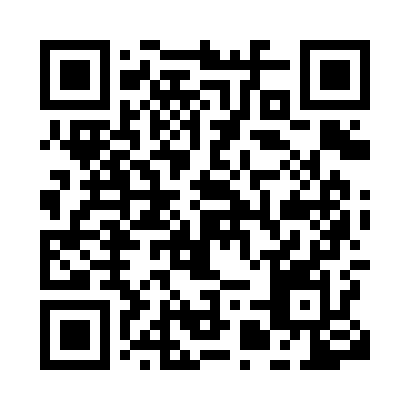 Prayer times for A Broza, SpainWed 1 May 2024 - Fri 31 May 2024High Latitude Method: Angle Based RulePrayer Calculation Method: Muslim World LeagueAsar Calculation Method: HanafiPrayer times provided by https://www.salahtimes.comDateDayFajrSunriseDhuhrAsrMaghribIsha1Wed5:347:242:277:259:3111:142Thu5:327:232:277:269:3211:163Fri5:307:222:277:269:3311:184Sat5:287:202:277:279:3411:195Sun5:267:192:277:289:3511:216Mon5:247:182:277:289:3711:237Tue5:237:172:277:299:3811:248Wed5:217:152:277:309:3911:269Thu5:197:142:277:309:4011:2810Fri5:177:132:277:319:4111:2911Sat5:157:122:277:329:4211:3112Sun5:147:112:277:329:4311:3313Mon5:127:102:277:339:4411:3414Tue5:107:092:277:339:4511:3615Wed5:087:082:277:349:4611:3816Thu5:077:072:277:359:4711:3917Fri5:057:062:277:359:4811:4118Sat5:037:052:277:369:4911:4219Sun5:027:042:277:369:5011:4420Mon5:007:032:277:379:5111:4621Tue4:597:022:277:389:5211:4722Wed4:577:012:277:389:5311:4923Thu4:567:012:277:399:5411:5024Fri4:547:002:277:399:5511:5225Sat4:536:592:277:409:5611:5326Sun4:526:582:277:409:5711:5527Mon4:506:582:287:419:5811:5628Tue4:496:572:287:419:5911:5829Wed4:486:562:287:4210:0011:5930Thu4:476:562:287:4210:0012:0031Fri4:466:552:287:4310:0112:02